DESIGN STUDIOQUOTATIONQuote no : 77618 Date : 12 August 2021Quotation to :JOHN DOE123 Anywhere St., Any City, ST 12345+91 999 999 9999hello@emailid.comQuotation  no : 77618 Date : 12 August 2021Total due :₹955Bank Name:Account No: 0000000000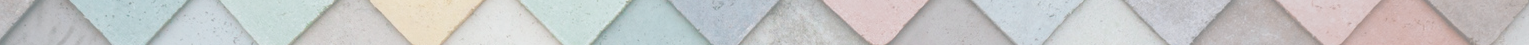 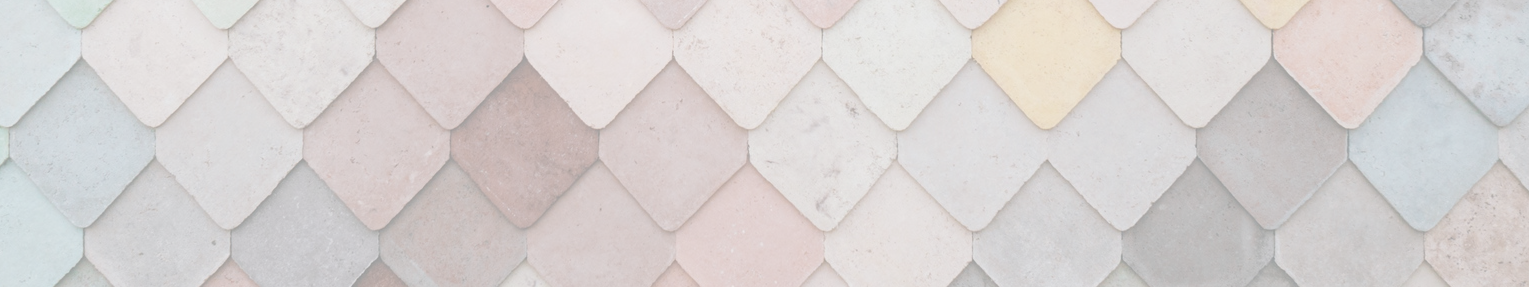 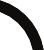 Thank you for purchase!George DavidAdministratorSERVICEHOURSPRICEGSTTOTALService Name & Description0125010%275Service Name & Description0230020%720Service Name & Description00000Service Name & Description00000service Name & Description00000SubtotalSubtotalSubtotalSubtotal850TaxTaxTaxTax145Payment InformationGRAND TOTALPayment InformationGRAND TOTALPayment InformationGRAND TOTALPayment InformationGRAND TOTAL995